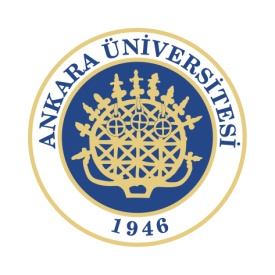 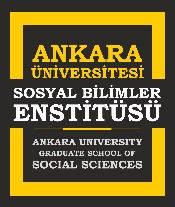 ....................... Anabilim Dalı Kurulu’nun ......................tarih ve ..............................sayılı kararı ile oluşturulan ve Sosyal Bilimler Enstitüsü Yönetim Kurulu’nun .................... tarih ve ................ sayılı kararı ile onaylanan Doktora Yeterlik Komitesi …………………… tarihinde ve saat …………’da ………………………………………………..Fakültesi ……………..no.lu odada/salonda toplanmış; yeterlik sınavına girmek için başvuran ……………. numaralı ………………………..………………’nin yazılı sınavdan …. (yazıyla…………………) not alarak sözlü sınava girmeye hak kazandığına  ve …………………… tarihinde gerçekleştirilen sözlü sınavda kendisine sorulan soruları kavrama ve cevaplandırma yeteneği, çalışma alanına yönelik bilgisinin düzeyi ve  literatür bilgisi, ayrıca mensubu olduğu Anabilim Dalı  ve özel konulara olan ilgisini dikkate  alarak  …… (yazıyla …………………) not alarak                                                          oybirliği    /     oyçokluğu       ile   BAŞARILI	  / BAŞARISIZ 	olduğuna karar vermiştir.EKİ:Sınav Kağıdı (… sayfadır)Doktora Yeterlik Komitesi          ÜYE				      ÜYE					ÜYEUnvan/Adı-Soyadı ve İmza            Unvan/Adı-Soyadı ve İmza               Unvan/Adı-Soyadı ve İmza			ÜYE					    ÜYE		              Unvan/Adı-Soyadı ve İmza                Unvan/Adı-Soyadı ve İmzaNOT: Öğrenci yeterlik sınavına girmediği taktirde aşağıdaki kutucuğu işaretleyiniz.ÖĞRENCİ YETERLİK SINAVINA GİRMEMİŞTİR 